Supporting InformationTable S1: Equilibration points for simulations of Fe_1, Fe_2, Fe_3, Cu and ZnTable S2: Post-equilibration RMSD and Rg values (Å) for three different Fe coordination modesTable S3: RMSF values (Å) by residueTable S4: Post-equilibration RMSD and Rg values (Å)Table S5a: Bond length data averaged over equilibrated trajectoriesTable S5b: Bond Angle data averaged over equilibrated trajectoriesTable S6: RMSF values (Å) by residueTable S7: Salt bridge interaction matrix (%) for Cu simulationTable S8: Salt bridge interaction matrix (%) for Fe_1 simulationTable S9: Salt bridge interaction matrix (%) for Zn simulationTable S10: Breakdown of MM energy of minimised representative clustersFigure S1: Overlay of frames from 350 and 369.15 ns (tan and blue, respectively) from Fe_1C.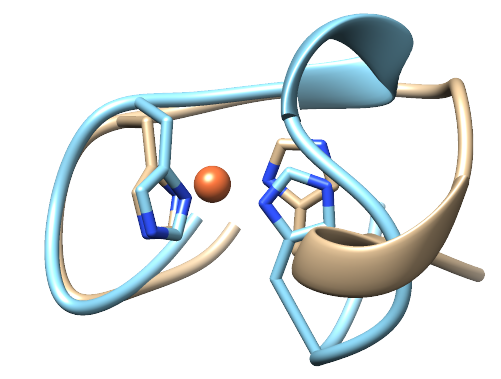 SystemEquilibration point / nsEquilibration point / nsEquilibration point / nsABCFe_1200300100Fe_2150250100Fe_3300150100Cu250300100Zn200200100SystemRMSDRMSDRMSDRMSDRgRgRgRgAveSDMinMaxAveSDMinMaxFe_12.040.351.234.327.200.156.708.06Fe_23.800.452.295.827.400.206.708.95Fe_33.660.262.504.787.590.156.878.25RMSF12345678910111213141516Fe_13.7254.5207.1078.0478.1784.8216.5098.0156.0438.3127.3818.4646.2633.3877.2567.726SD0.1150.1920.1620.1580.1570.0880.1310.1980.2390.2800.0660.1150.0900.0230.0450.074Fe_25.0434.8247.9669.3977.1334.3527.8758.5817.0147.8075.1985.9494.3397.1959.1839.054SD0.1730.1471.1010.5311.0650.6190.1530.5860.1181.1751.3380.2820.7650.0880.6111.079Fe_33.1855.6475.7749.8089.1575.2696.0896.7416.0838.6635.3136.8187.8485.0567.06310.520SD0.4120.5860.5040.1560.1800.1970.4630.6500.4950.1800.4980.6410.0750.3340.1670.037SystemRMSDRMSDRMSDRMSDRgRgRgRgAveSDMinMaxAveSDMinMaxCu2.830.211.864.017.620.177.038.56Fe_12.040.351.234.327.200.156.708.06Zn3.340.251.114.848.090.217.238.83Fe_1Asp1_O-FeAsp1_N-FeHis6_O-FeHis6_N-FeHis14_N-FeAve1.9772.0491.9911.9802.014SD0.0560.0650.0570.0540.056CuAsp1_O-CuAsp1_N-CuHis6_N-CuHis14_N-CuAve1.9802.0611.9611.976SD0.0580.0680.0550.058ZnAsp1_O-ZnHis6_N-ZnGlu11_O-ZnHis14_N-ZnAve2.0952.0792.2612.047SD0.1270.0630.3550.064Fe_1Asp1_O-Fe-Asp1_NAsp1_O-Fe-His6_NAsp1_O-Fe-His6_OAsp1_O-Fe-His14_NAve80.891.9161.9106.2SD1.92.22.62.6CuAsp1_O-Cu-Asp1_NAsp1_O-Cu-His6_NAsp1_O-Cu-His14_NAve80.889.5168.5SD2.23.03.1ZnAsp1_O-Zn-His6_NAsp1_O-Zn-Glu11_OAsp1_O-Zn-His14_NAve98.398.7103.5SD4.37.64.6RMSF12345678910111213141516Cu5.5127.0179.4807.3679.1494.1647.7566.7966.2878.8367.9768.3506.1673.8137.4077.402SD1.7891.3260.8530.1101.1801.1871.0710.9841.0361.0360.5410.9881.3550.0690.2280.862Fe_13.7254.5207.1078.0478.1784.8216.5098.0156.0438.3127.3818.4646.2633.3877.2567.726SD0.1150.1920.1620.1580.1570.0880.1310.1980.2390.2800.0660.1150.0900.0230.0450.074Zn4.8538.34911.2418.6828.1624.6758.5217.6126.5958.0073.9358.2228.6144.7288.13310.487SD0.2120.0840.1010.1620.1890.3710.3670.3330.7430.1030.0690.2530.1050.1820.6550.850CuAsp1Glu3Asp7Glu11Arg50.0037.7876.960.00Lys161.001.2513.700.00Fe_1Asp1Glu3Asp7Glu11Arg51.820.0096.661.00Lys161.0091.091.001.00ZnAsp1Glu3Asp7Glu11Arg50.0010.4682.141.00Lys162.571.002.291.00BONDANGLEDIHEDVDWEELEGB1-4 VDW1-4 EELCombinedEL/GBCombinedVDWCu11.7186.28153.25-95.75-1206.49-335.7745.86735.64-806.62-49.89Fe11.7888.22155.49-101.86-1165.03-258.8847.59676.09-747.81-54.27Zn10.3487.11170.08-95.96-962.35-396.2245.56554.88-803.69-50.4